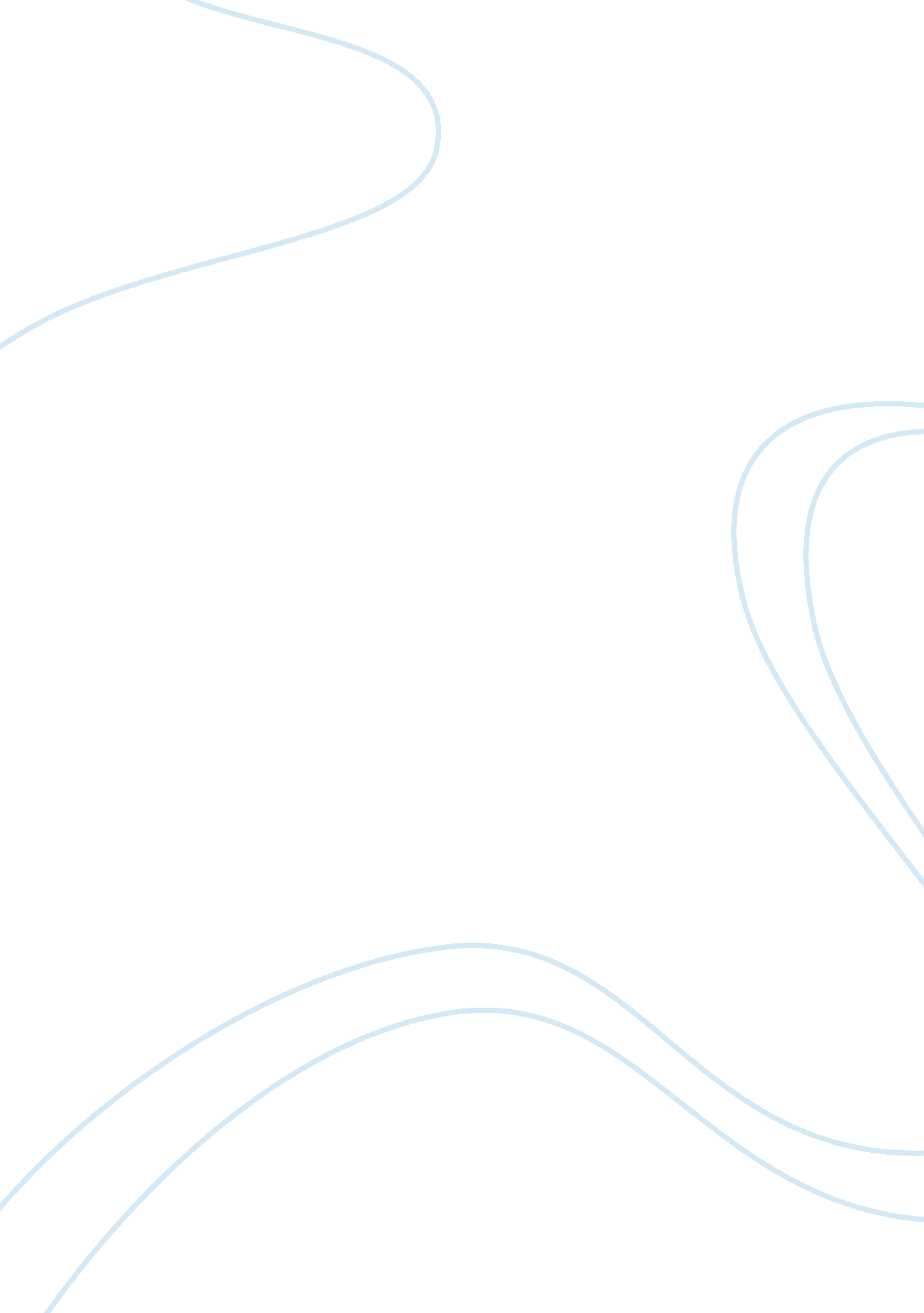 Problem of unemploymentSociology, Empowerment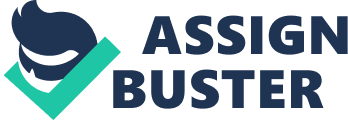 Unemployment is a serious problem in our country, which leads topoverty. Many people are eager to find Jobs Support themselves as well as their families but there are not enough Jobs for everyone. As a result the problem of unemployment is seen at every level. Lack of Job opportunities has broughtdepressionand hopelessness among our youth. It has made them to go astray which creates many other problems likedrug addiction, identity crises, etc. Let us first examine the causes of the problem of nemployment before discussing the various ways and means of solving this problem. There are many reasons for the problem of unemployment in our country. One of them is the slow growth of our economy, in relation to increase in the number of educated persons. When an economy is growing, there are plenty of Jobs for everyone. Our economy has grown and there has been development but not enough to generate sufficient number of Jobs. Another factor that has led to unemployment is the growth in population. Ours is a thickly populated country the population ncreasing by leaps and bounds. But Jobs and gainful avenues cannot be generated in the proportion. The Jobs are restricted in number but the people applying for them are many. So, a large section of people is left without Job. The growth ineducationhas resulted is larger number of people looking for white collar Jobs, which are not available. Again, education is often not aimed at providing people with vocational skills. So their scope for employment remains limited. At the same time, the growth of mechanization and more sophisticated machinery is mportant for the development of industry. But this often means few people are required for specific Jobs. As a result there is more unemployment. It is theresponsibilityof the government to provide Jobs for all those who are able to work. It has started schemes like the Jawahar Rozgar YoJana, SwarnaJayanti, Gram Swarozgar YoJna and other in rural areas. Loans are also given- to encourage self employment and small scale industries. Technical and vocational education should be stressed. When people get technical nd vocational education, they will not hanker after services on completing their education. They will come out well prepared to stand on their own legs. They will choose a profession in accordance with their capability and aptitude. This will help in solving the problem unemployment. J M It is also necessary to check the rapid growth of our pulation. There must be laid onfamilyplanning in this regard. After population is controlled, we can easily overcome development of our country can never be possible. Hence, it is necessary to bring awareness among the common mass. 